PROGRAMME DE L’ATELIER DE CUISINE VIETNAMIENNE SUR LA SAISON 2021-2022 :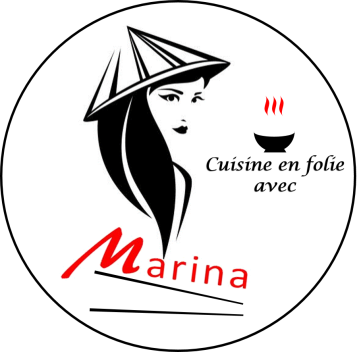 HORAIRES : le Lundi de 19h30 à 21h30 ou  le Mercredi de 18h30 à 20h30Lundi 20/ Mercredi 22 SEPTEMBRE 2021: Duo de Raviolis au porc et à la crevetteENTREE/ AMUSE BOUCHE :  Raviolis frits et à la vapeur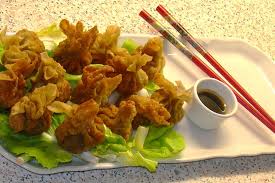 PLAT : Soupe de raviolis 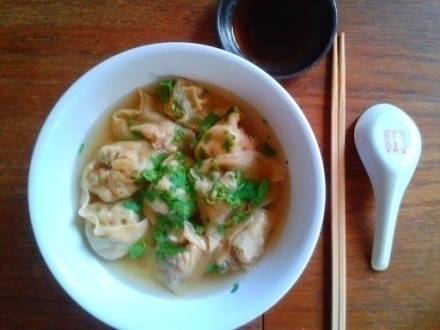 Lundi 4 / Mercredi 6 OCTOBRE 2021 : PLAT : Crevettes à la sauce aigre douce                             DESSERT : Perles de coco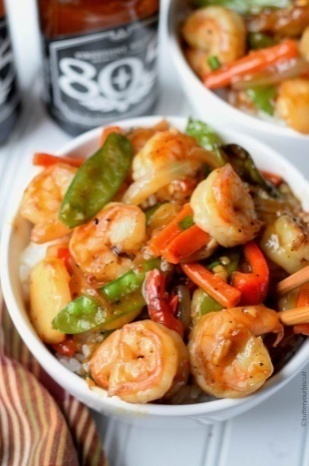 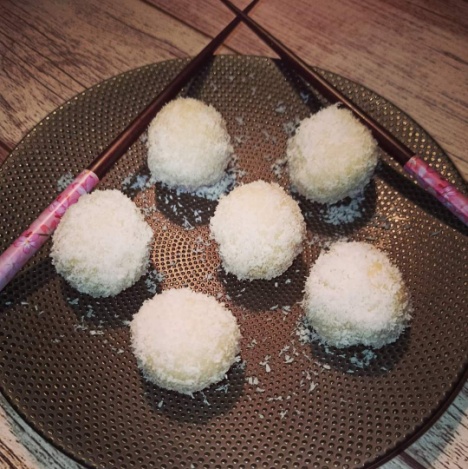 Lundi 18/ Mercredi 20 OCTOBRE 2021 : ENTREE : Bánh pâtés chauds                                PLAT : Bœuf aux oignons et riz cantonais               (Pâtés chauds vietnamiens au porc)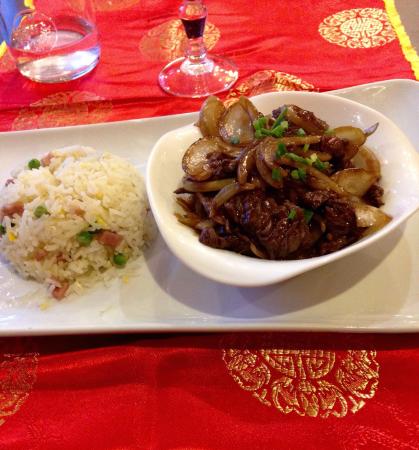 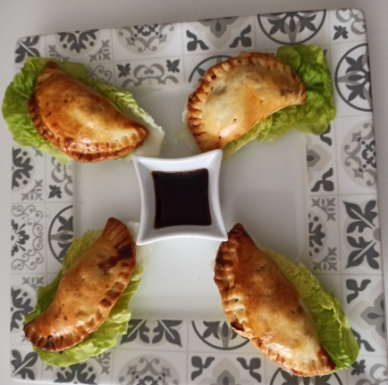 Lundi 15 / Mercredi 17 NOVEMBRE 2021: ENTREE : Samoussas au boeuf                        PLAT : Porc Char Siu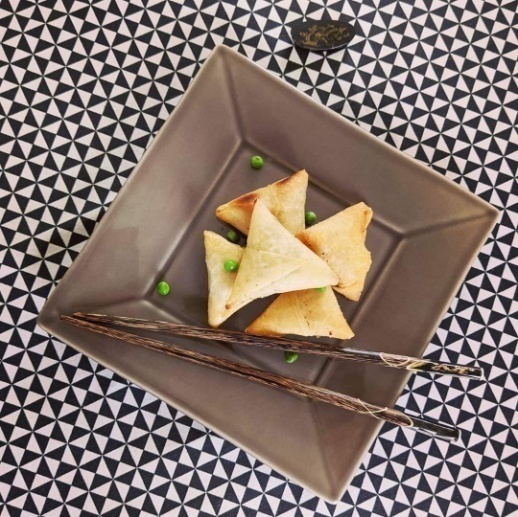 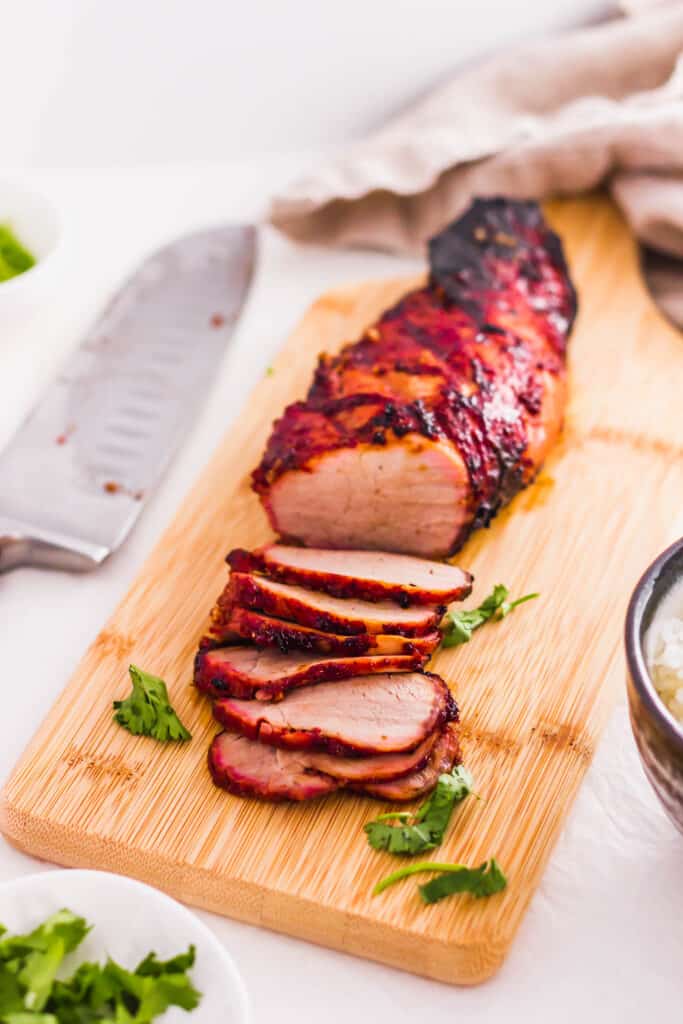 Lundi 29 /Mercredi 31 NOVEMBRE 2021: ENTREE: Nems au porc avec sa sauce nuoc mam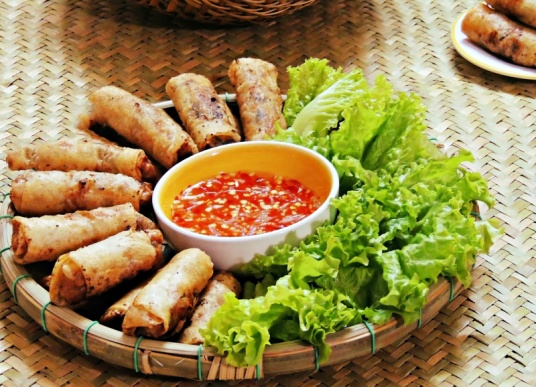 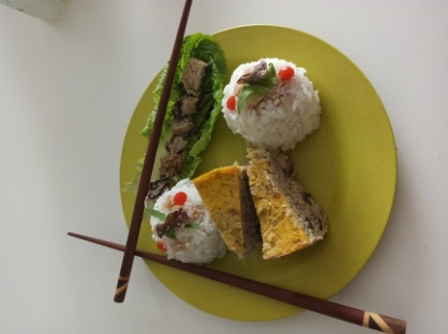 PLAT : Chả Trúng Hâp 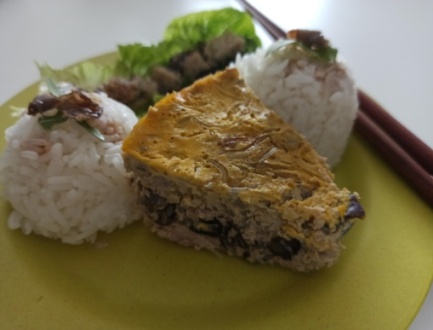 (Omelette vietnamienne à la vapeur au porc, aux champignons noirs et aux vermicelles de riz).  Lundi 13 Décembre/ Mercredi 15  DECEMBRE 2021 :PLAT : le Fameux Phò (soupe au bœuf, boulettes de viande et pâtes de riz)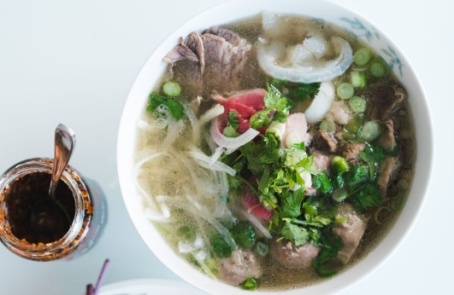 Découverte des herbes, des aromates et des sauces qui accompagnent le PhòLundi 10 Janvier/ Mercredi 12 janvier 2022 : PLAT : Bò Kho : ragoût vietnamien de bœuf et carottes.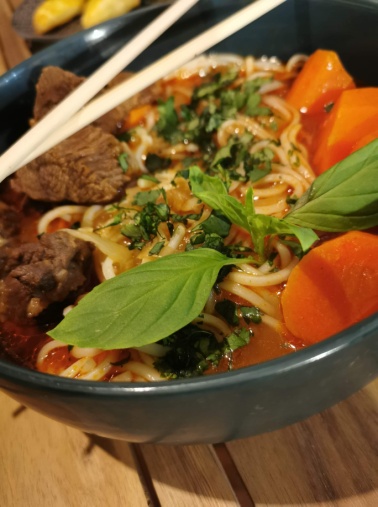 DESSERT : Chè Troi Nuoc (perles flottantes de riz gluant et haricot mungo au sirop de gingembre)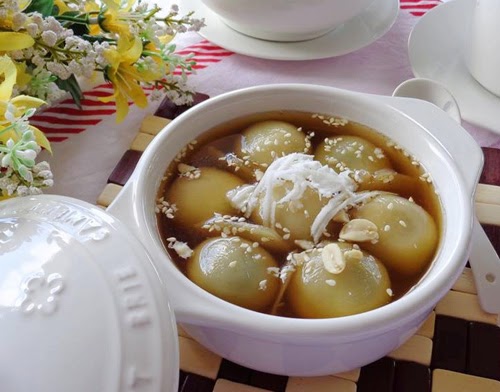 Lundi 24/ Mercredi 26 JANVIER 2022 : PLAT : Poulet au curry (cari gà) 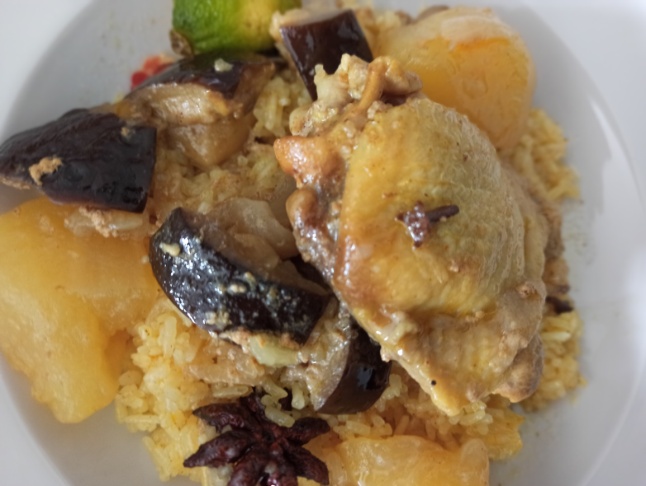 DESSERT : Chè đau trang ou Entremet aux cornilles et riz gluant)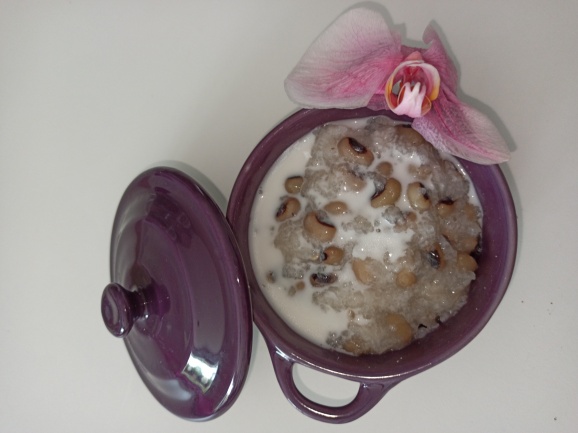 Lundi 21/ Mercredi 23 FEVRIER 2022 : Fête du TÊT le mardi 1er févrierENTREE : Thit Kho : Porc au caramel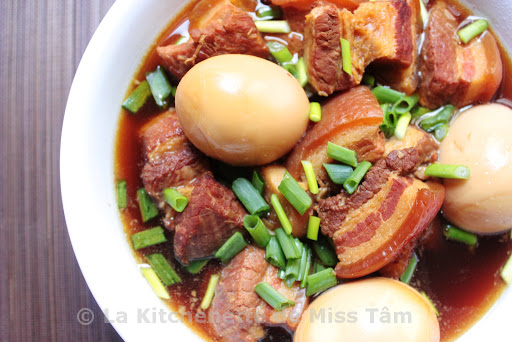 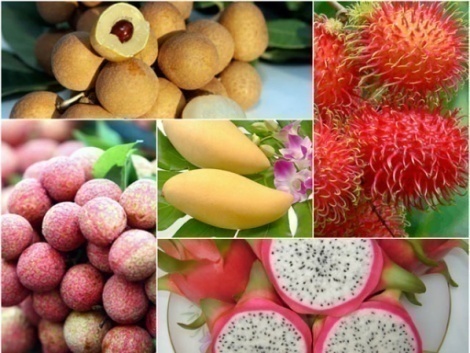 DESSERT : Salade de fruits exotiques (mangue, litchi, longan, pêche, ananas, papaye, ramboutan, fruits du dragon).Lundi 7/  Mercredi 9 MARS 2022 : Beignets PartyE NTREE : Beignets de crevettes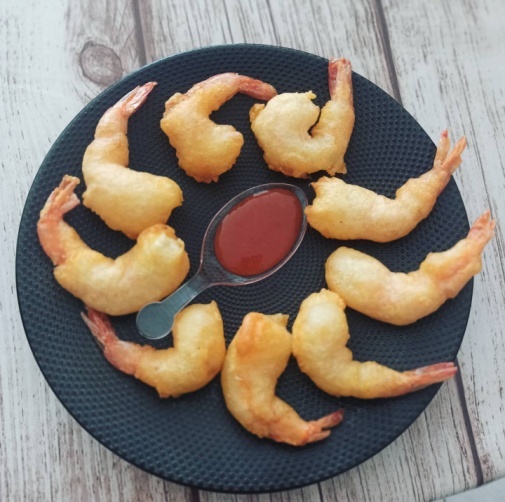 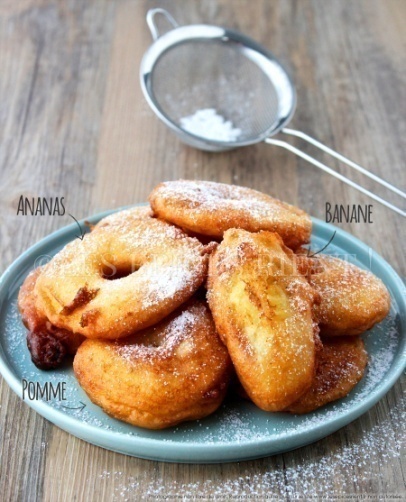 DESSERT : Beignets à l’ananas, à la banane. Lundi 21 Mars/ Mercredi 23 MARS 2022:PLAT : Bò Bún (vermicelle de riz au bœuf sauté et nems).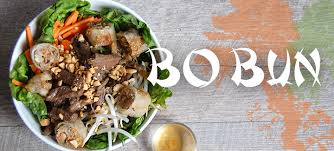 DESSERT : Bán Cam (Boule de sésame aux haricots mungo)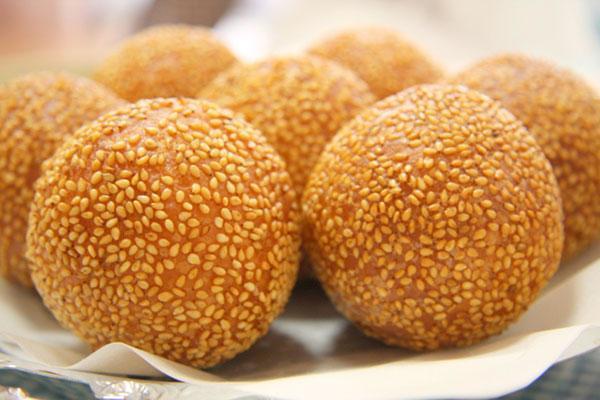 Lundi 4 AVRIL / Mercredi 6 AVRIL 2022 : Le printemps est arrivé !ENTREE : Rouleaux de printemps  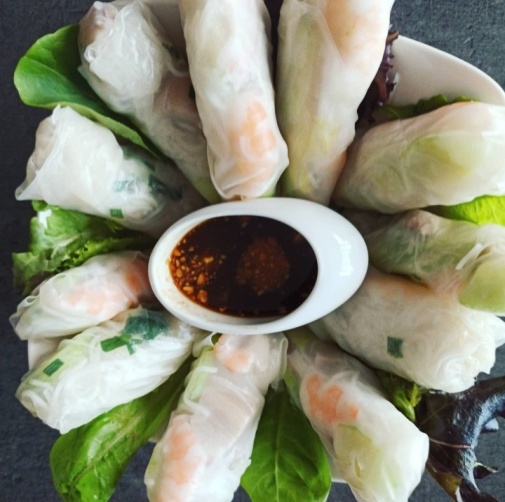 PLAT : Mi Xao Tôm (Nouilles sautées aux légumes et aux crevettes)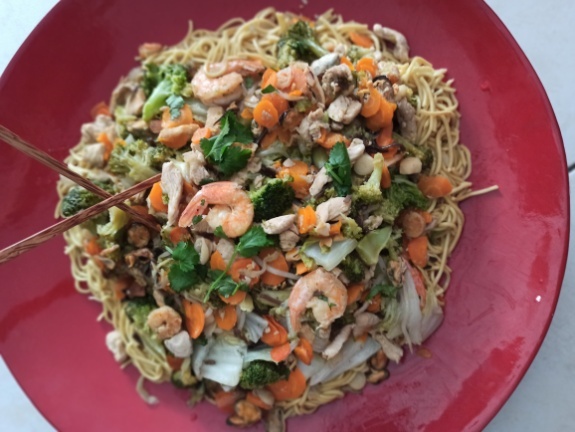 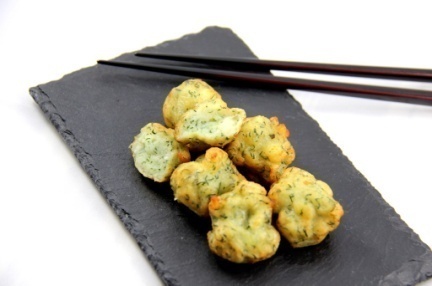 Lundi 2 mai/ Mercredi 4 Mai 2022 : ENTREE : Seiches à la vietnamiennePLAT : Porc laqué croustillant accompagné de son riz blanc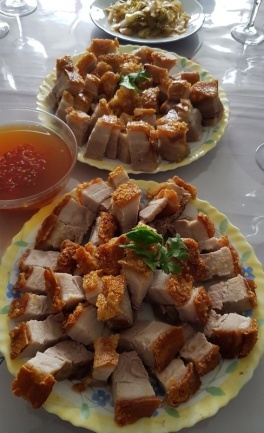 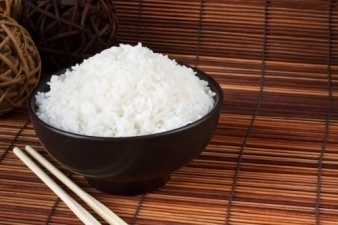 Lundi 16 MAI/ MERCREDI 18 MAI 2022  : PLAT : Bò lúc lảc  ou Bœuf luc Lac                                          ·DESSERT : Chè Chuoi 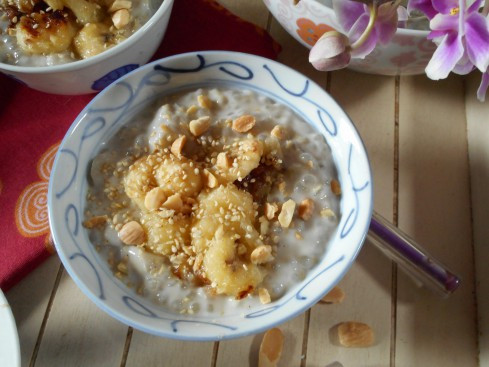 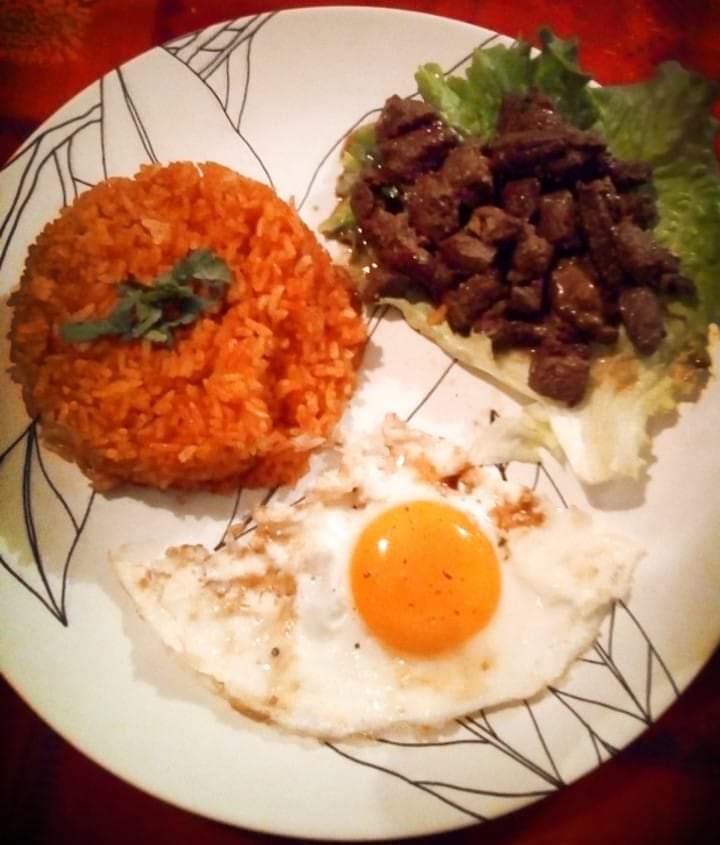  Banane au lait de coco et perles de tapiocaLundi 30 MAI/ MERCREDI 1ER JUIN 2022 : 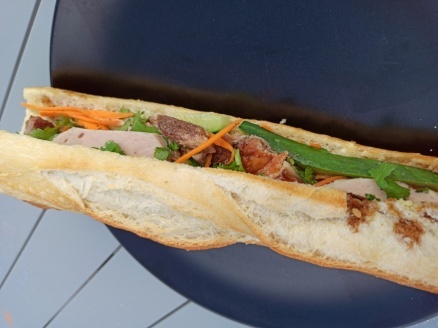 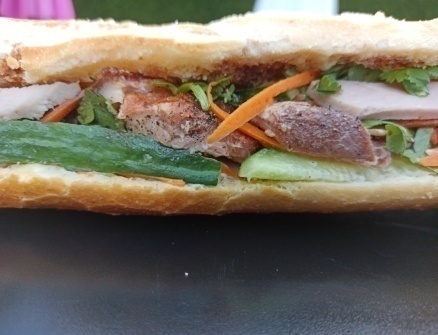 PLAT : Bánh mì chả lụa(Sandwich de crudités vinaigrées et mortadelle vietnamienne)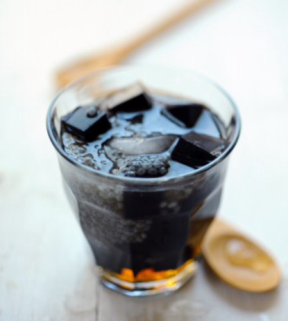 BOISSON : Sương sáo h ột é             (à la gelée d’herbe et aux graines de basilic)Lundi  27 JUIN/ Mercredi 29 JUIN 2022 : ENTREE : salade de Papaye, porc et crevettes accompagnée de chips aux crevettes.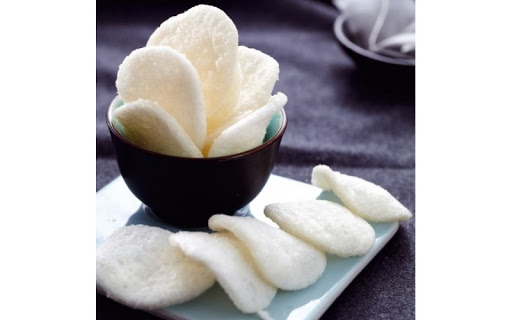 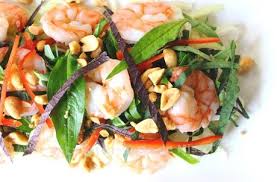 DESSERT : Chè bặp (entremet aux maïs et perles de tapioca)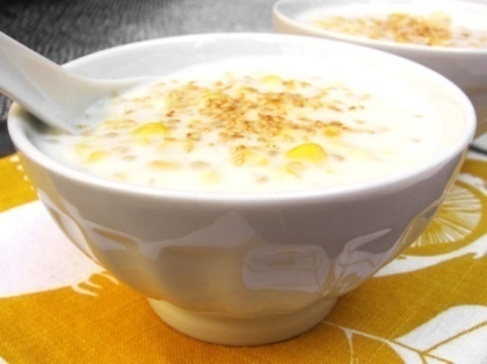 Juillet 2022: Repas convivial pour clore la saison. 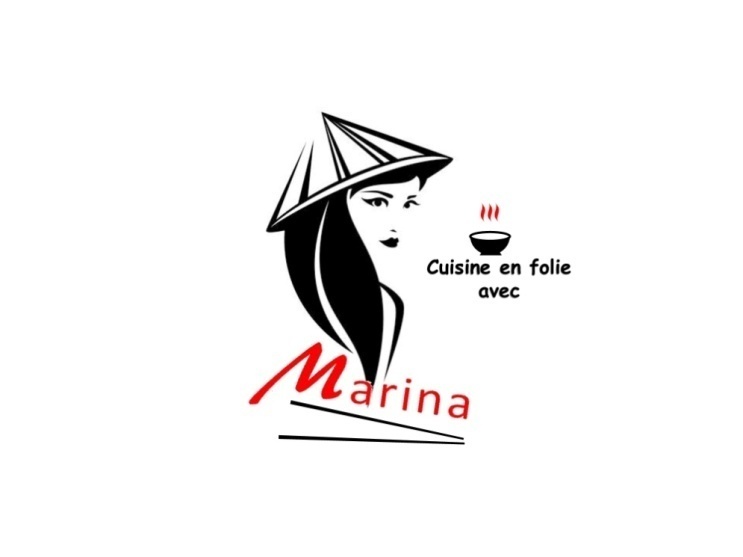 